EDITAL PARA SELEÇÃO DE BOLSISTAS AO “PROGRAMA DE BOLSAS ACADÊMICAS – PBA – BOLSAS DE INICIAÇÃO AO TRABALHO” 1. DISPOSIÇÕES PRELIMINARES	As Bolsas de Iniciação ao Trabalho têm por objetivo promover a iniciação ao trabalho técnico profissional e de gestão acadêmica dos discentes de graduação na UFPel. Essas bolsas compreendem a modalidade de aprendizagem dentro dos ambientes administrativos da universidade, sob o acompanhamento de um supervisor do setor onde o aluno possa vir a atuar, visando melhorar as condições de estudo e permanência. 2. PERÍODO DE INSCRIÇÃO De 23/05/2016 até 03/06/2016. 3. LOCAL E HORÁRIOS Secretaria do Curso Superior de Tecnologia em Transporte Terrestre - CSTTT, no horário das 15h às 19h. 4. NÚMERO E SUBMODALIDADE DE BOLSA01 vaga - ampla concorrência 5. REQUISITOS PARA INSCRIÇÃO Para participar do Programa de Bolsas Acadêmicas, o acadêmico deverá: Estar regularmente matriculado e frequentando curso de Graduação na UFPel de acordo com as vagas disponíveis (os cursos serão definidos pela própria unidade); Não ter outras modalidades de bolsa, exceto aquelas vinculadas à Pró- Reitoria de Assistência Estudantil – PRAE; Ter no mínimo três aprovações no semestre anterior ao ingresso na modalidade; Ter desempenho acadêmico compatível com a função que se propõe a exercer e com tarefas relacionadas às bolsas de graduação; Ter disponibilidade de vinte horas semanais para o exercício das tarefas pertinentes à concessão da bolsa nos turnos da manhã e tarde; Estar matriculado nos cursos de Transporte Terrestre, Administração ou Engenharia Civil.Ficha de inscrição preenchida, disponível em http://ccs2.ufpel.edu.br/wp/2016/05/19/dia-23-abre-inscricoes-para-bolsas-academicas- de-iniciacao-ao-trabalho/;Histórico escolar atual e atestado de matrícula 2016/1. 6. DOCUMENTAÇÃO PARA EFETIVAÇÃO DA BOLSAEm caso de classificação para a bolsa, após o resultado da seleção, serão exigidos os seguintes documentos a serem entregues na Secretaria do Curso - CSTTT; 	6.1. Fotocópia da Carteira de Identidade e do CPF (frente e verso); 	6.2. Dados bancários: conta corrente e individual (vedada a utilização de conta poupança ou de conta conjunta de qualquer natureza). 7. PROCESSO DE SELEÇÃO A seleção dos candidatos será feita por comissão formada por Raquel da Fonseca Holz, coordenadora do CSTTT, Fábio Saraiva da Rocha, Coordenador Adjunto do CSTTT e Fernanda David Weber, professora do CSTTT, constando das seguintes etapas: 	I) Análise de histórico acadêmico e currículo.	II) Entrevista. 8. PERÍODO DAS BOLSASO período das bolsas será de sete meses (junho a dezembro de 2016), conforme disposto no EDITAL n° 05/2016, “Programa de Bolsas Acadêmicas – PBA – Bolsas de Iniciação ao Trabalho”, PRAE/UFPEL. 9. CARGA HORÁRIA E VALOR DAS BOLSASAs bolsas terão carga horária de 20 horas semanais. O valor das bolsas é de R$ 400,00 (quatrocentos reais) mensais. 10. DIVULGAÇÃO DO RESULTADOA divulgação do resultado da seleção será realizada pela página da Unidade, do Curso e da UFPEL. 11. OUTRAS INFORMAÇÕESEntre em contato com a Coordenação através do e-mail coordenacao.csttt@gmail.com ou com a Secretaria do Curso - CSTTT pelo telefone 51 34813969 (turno da tarde).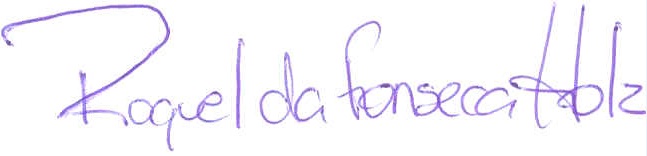 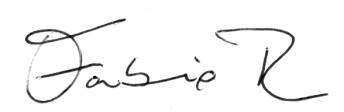 